Уважаемые старшеклассники и родители!Приглашаем Вас на туристическую игру Заповедник.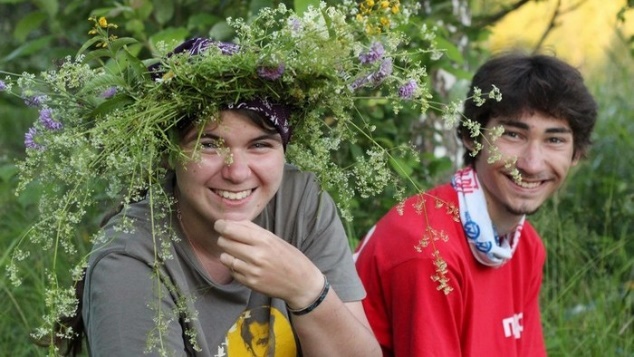 Поиск клада, Машина Времени и Книга Магии, приключения и активный отдых в команде.Все это Вас ждет в нашей летней сюжетно-ролевой игре Заповедник.Клад найдёт только одна команда!Мы умеем активно отдыхать, побеждая в соревнованиях и интеллектуальных конкурсах, устраивая засады или спасая из плена своих друзей, а потом мирно разделять песни и тепло костра с соперниками.Старшеклассник, тебе уже 14 лет или больше? Сфотографируй эту листовку и покажи своим родителям, чтобы присоединиться к команде в  увлекательном путешествии!Первая смена игры – с 1 июля. Игра проводится с 1994 года. Есть команда родителей. УРЦ ПсиЛайнер.Сюжет 2018 года, командные роли, правила и другие подробности смотрите тут: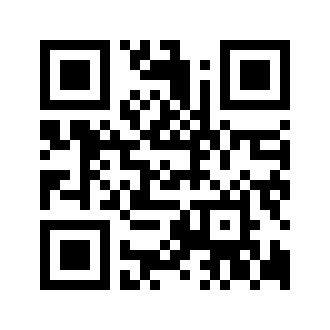 psyliner.ru(495)741-18-36
Для организаторов:Акция "Трое из школы" - скидка 15% каждому.
Акция "Великолепная семерка" - поездка шестому
участнику от школы бесплатно +1 родитель или учитель бесплатно.